JARDIN BOTANICO NACIONAL 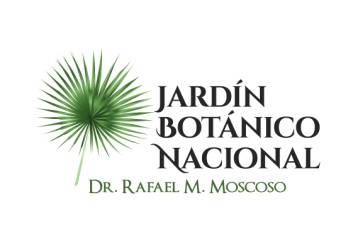 			    RELACION DE ÓRDENES DE COMPRAS POR DEBAJO DEL UMBRAL			    CORRESPONDIENTE AL MES DE OCTUBRE, 2021.No.FECHANUMERO Y MODALID DE  PROCESOOFERENTE-PROVEEDORDESCRPCIONMONTO ADJUDICADONÚMERO ORDEN DE COMPRAS110/01/2021JARDIN BOTANICO-UC-CD-2021-0033QE Suplidores, SRLAdquisición fardos de agua, chocolates en barras, frascos de cremoras, café en paquetes, tarros de té frío y  te en bolsitas, para ser utilizados en las diferentes dependencias del Jardín Botánico.42,603.00JBN- 2021-00074210/01/2021JARDIN BOTANICO-UC-CD-2021-0033Inversiones Taramaca, SASAdquisición fardos de agua, chocolates en barras, frascos de cremoras, café en paquetes, tarros de té frío y  te en bolsitas, para ser utilizados en las diferentes dependencias del Jardín Botánico.8,625.00JBN- 2021-00075310/07/2021JARDIN BOTANICO-UC-CD-2021-0034DesiertoSuministro, instalación y adquisición de piezas a ser utilizadas en reparación del aire acondicionado y bomba de freno del vehículo ISUZU D-MAX, color gris, año 2008.Desierto0000410/08/2021JARDIN BOTANICO-UC-CD-2021-0036Facicofsa, SRL2da. publicación para Suministro, instalación y adquisición de piezas a ser utilizadas en reparación del aire acondicionado y bomba de freno del vehículo ISUZU D-MAX, color gris, año 2008.45,430.00JBN- 2021-00076510/08/2021JARDIN BOTANICO-UC-CD-2021-0036Autocamiones, SA2da. publicación para Suministro, instalación y adquisición de piezas a ser utilizadas en reparación del aire acondicionado y bomba de freno del vehículo ISUZU D-MAX, color gris, año 2008.13,112.58JBN- 2021-00077610/08/2021JARDIN BOTANICO-UC-CD-2021-0035Messi, SRLAdquisición de tóner y tintas, a ser utilizados en algunas impresoras del Jardín Botánico Nacional.85,833.20JBN- 2021-00078710/08/2021JARDIN BOTANICO-UC-CD-2021-0035Edyjcsa, SRLAdquisición de tóner y tintas, a ser utilizados en algunas impresoras del Jardín Botánico Nacional.26,078.00JBN- 2021-00079810/08/2021JARDIN BOTANICO-UC-CD-2021-0035Soluciones Tecnológicas Integrales JBRM, SRLAdquisición de tóner y tintas, a ser utilizados en algunas impresoras del Jardín Botánico Nacional.9,912.00JBN- 2021-00080910/08/2021JARDIN BOTANICO-UC-CD-2021-0037Distribuidora Takiju, SRLAdquisición de municiones para el área de seguridad de la institución.64,871.00JBN- 2021-000811010/11/2021JARDIN BOTANICO-UC-CD-2021-0038Compu-Office Dominicacana, SRLAdquisición de un aparato telefónico, a ser utilizado en el área de eventos del Jardín Botánico Nacional.8,288.12JBN- 2021-000821110/11/2021JARDIN BOTANICO-UC-CD-2021-0039Grupo Marte Román, SRLAdquisición de una neverita ejecutiva y dos bebederos, a ser utilizados en el área de administración, contabilidad, compra, botánica y vivero del Jardín Botánico Nacional.64,520.02JBN- 2021-000831310/19/2021JARDIN BOTANICO-UC-CD-2021-0040Comercial Ferretero E. Pérez, SRLAdquisición de bombillas para ser utilizadas en las torres de parqueos de la institución.41,709.70JBN- 2021-00084